AHMET ŞİŞMANKIZ ANADOLU İMAM HATİP LİSESİ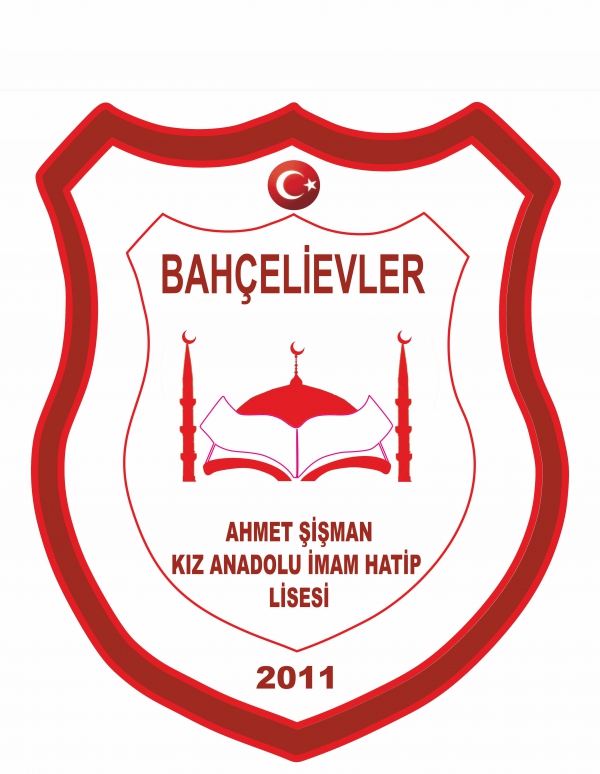 BRİFİNG DOSYASI2023-2024İçindekiler1.	okulun kimlik bilgileri	32.	okulun GENEL ÖZELLİKLERİ	43.	OKUL TANITIM KARTI	64.	İnsan kaynakları	94.1.	okulda ÇALIŞAN PERSONEL SAYISI	94.2.	okul idaresi	94.3.	Öğretmen Bilgileri	105.	ÖĞRENCİ  BİLGİLERİ	125.1.	ŞUBE VE ÖĞRENCİ SAYILARI	126.	KURUMUN projeleri	137.	mezun izleme-değerlendirme	147.1.	mezunların yerleştiği üniversiteler	148.	KURUMUN SOSYAL-SPORTİF FAALİYETLERİ:	169.	KURUMUN SORUNLARI VE ÇÖZÜM ÖNERİLERİ	18okulun kimlik bilgileriokulun GENEL ÖZELLİKLERİOKUL TANITIM KARTIİnsan kaynaklarıokulda ÇALIŞAN PERSONEL SAYISIokul idaresiÖğretmen BilgileriÖĞRENCİ  BİLGİLERİŞUBE VE ÖĞRENCİ SAYILARIKURUMUN projelerimezun izleme-değerlendirmemezunların yerleştiği üniversiteler(2023)KURUMUN SOSYAL-SPORTİF FAALİYETLERİ:2023-2024KURUMUN SORUNLARI VE ÇÖZÜM ÖNERİLERİAytekin AKYAZI Okul MüdürüBulunduğu YerİstanbulResmi AdıAhmet Şişman Kız Anadolu İmam Hatip LisesiAdres  Kocasinan Merkez Mah. Kızılelma Cad. No 4 Bahçelievler/İSTANBULTelefon0212 651 92 13Faks0212 651 92 12E-Posta 748787@meb.k12.trWeb http://ahmetsismankizaihl.meb.k12.trÖğretim ŞekliNormalHizmete Başlama Tarihi2011Kurum Kodu  748787Yabancı DiliİngilizceMüdürüAytekin AKYAZIMüdür YardımcısıSedat ÇELİK-Ertürk ÇETİN-Fatih ÇAVUŞOĞLUTarihçesiOkulumuzun inşasına 2008 yılında başlanmıştır. İlk olarak 2011-2012 yılında eğitim-öğretim yılında 3 şubede yaklaşık 120 öğrenci kaydedilmek sureti ile düz lise olarak Ayazma Lisesi adıyla hizmete açılmıştır.
2012-2013 Eğitim öğretim yılı itibariyle MEB dönüşüm projesi kapsamında İmam Hatip Lisesi’ne dönüştürülerek Bahçelievler İlçe sınırlarında bulunan ve aynı alanda eğitim veren üçüncü İmam Hatip Lisesi olarak hizmetine devam etmektedir. Öğrencilerini, Anadolu İmam Hatip Lisesi ve İmam Hatip Lisesi öğrencilerini aynı anda barındıran okulumuz bodrum kat dâhil edildiğinde 5 kat ve 34 derslikten müteşekkildir.2013-2014 yılında Bahçelievler Belediyesi tarafından kapalı spor salonu yapılmıştır.
2013-2014 eğitim- öğretim yılında Ayazma Kız Anadolu İmam Hatip Lisesi olup aynı yıl adı Ahmet Şişman Kız Anadolu İmam Hatip Lisesi olarak değiştirilmiştir.Hayırsever
(Ahmet Şişman)Ahmet Şişman, 1952 yılında Gerede’de doğdu. 1958 yılında Ankara Yahya Galip Kargı İlkokulu’nu bitirdi.1971 yılında İstanbul İmam Hatip Lisesi’nden mezun oldu. 1971-1975 yılları arasında İstanbul Yüksek İslam Enstitüsünü tamamladı.1975 yılında Düşünce Yayınları’nın ve Düşünce Dergisi’nin Kuruculuğunu yaptı. 1976 yılında İstanbul Üniversitesi Edebiyat Fakültesini bitirdi. Akabinde İstanbul Yüksek Enstitüsü Derneği Başkanlığı yaptı.1977 yılında İstanbul Üniversitesi Edebiyat Fakültesi’nde Yüksek Lisans yaptı. Yine aynı yıllar arası da Almanya’nın Gelsenkirchen şehrinin ilk seçimli yabancı temsilcisi oldu. 1984’de yurda dönen Ahmet Şişman, ticaret yapmaya başladı. 1984 yılında İnsan Yayınları Kuruculuğunu yaptı. 1989 yılında İz Yayıncılığı kurdu. 1990 yılından sonra Yeni Şafak Gazetesi’nin sahipliğini yaptı.16 Temmuz 2011 tarihinde İstanbul´da vefat etti.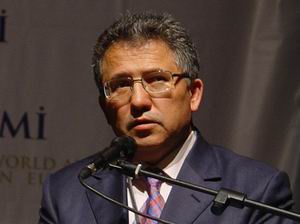 Vizyon*İstanbul´da bölgemizde kurumsal kimliği ve sunduğu hizmetleri örnek alınan, *Kültürel mirası değerlendirebilen, *Yaşanan hayatı yorumlayabilen, *Problemlere çözüm üretebilen, *Dinin asıl kaynaklarını anlamaya gayret eden , *Din olgusunu bilimsel araştırmalara dayalı olarak anlayan ve yorumlayan, *Yapıcı eleştirilere ve farklı görüşlere açık olan ve saygı duyan, *Ahlaki olgunluğa sahip fertler yetiştiren bir okul olmaktır.Misyonİnsana, aileye, topluma, düşünceye, özgürlüğe, ahlaka ve kültürel mirasa saygı duyan; milli ve manevi değerlerimize sahip çıkan, etik değerleri önemseyen, çevre bilinci gelişmiş, kültürlü, başarılı, kendine güvenen, yüksek karakterli ve nitelikli insanlar yetiştirmektir.Bina ve Arsa BilgileriOkulumuz 5 katlı olup tahsislidir.Derslik SayısıOkulumuzda 29 derslik bulunmaktadır.Isınma Şekli, Su ve Elektrik DurumuOkulumuz kaloriferle ısıtılmaktadır. Suyumuz belediye tarafından, elektriğimiz CLK Boğaziçi tarafından sağlanmaktadır.Ana Bina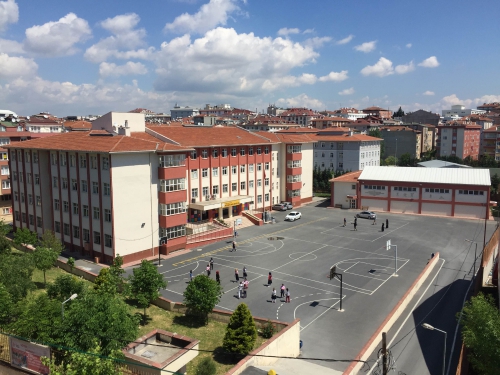 Derslik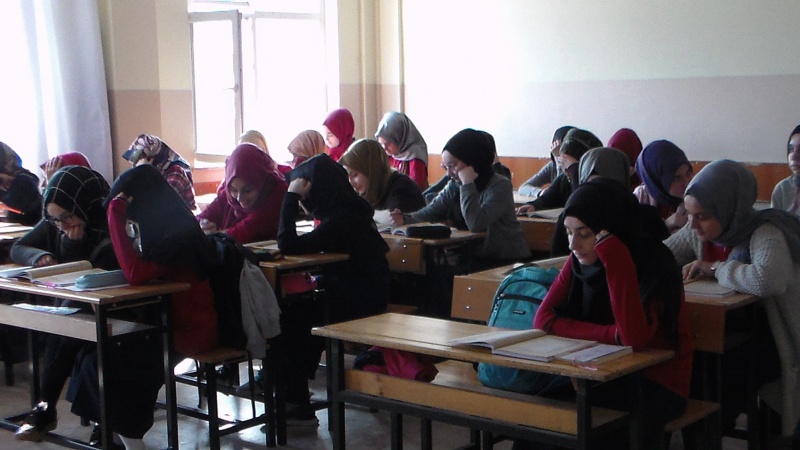 BT Sınıfı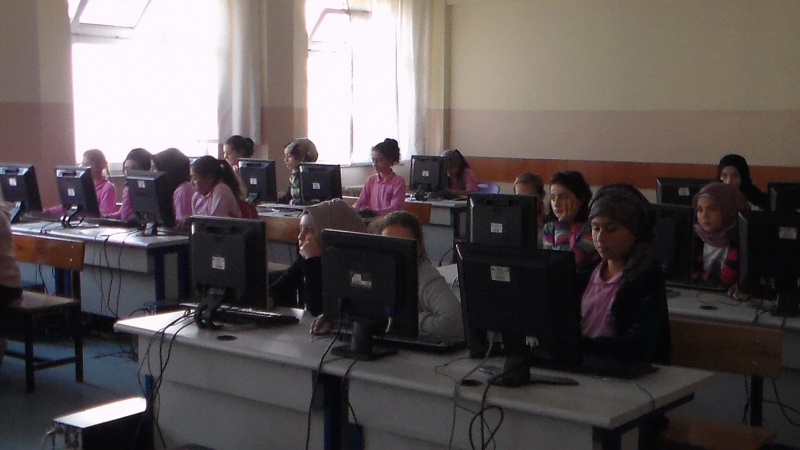 Kütüphane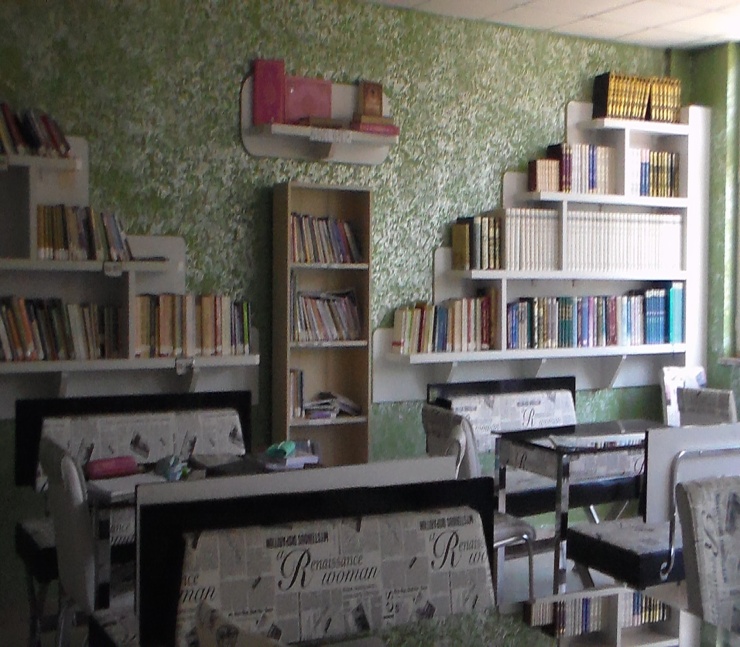 Konferans Salonu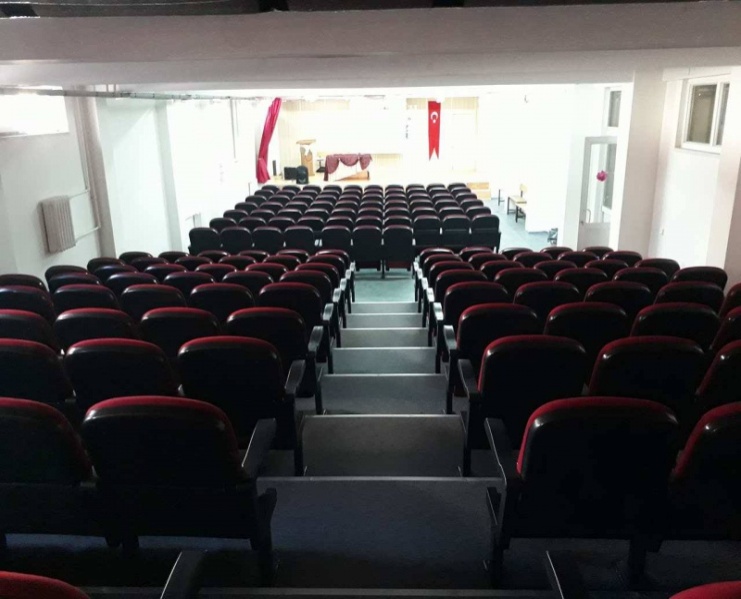 Kapalı Spor Salonumuz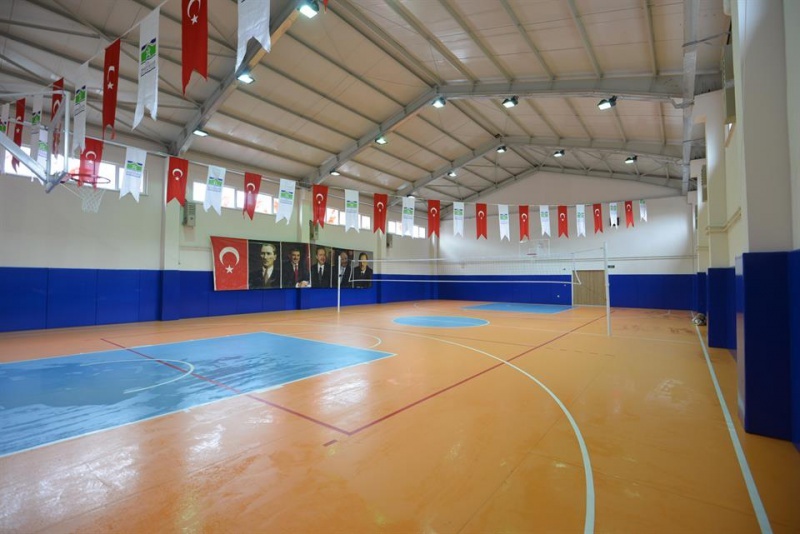 Mescid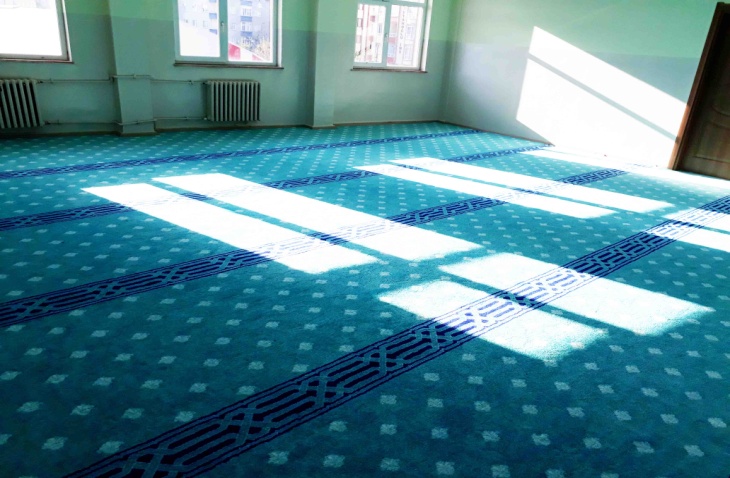 Kantin ve Yemekhane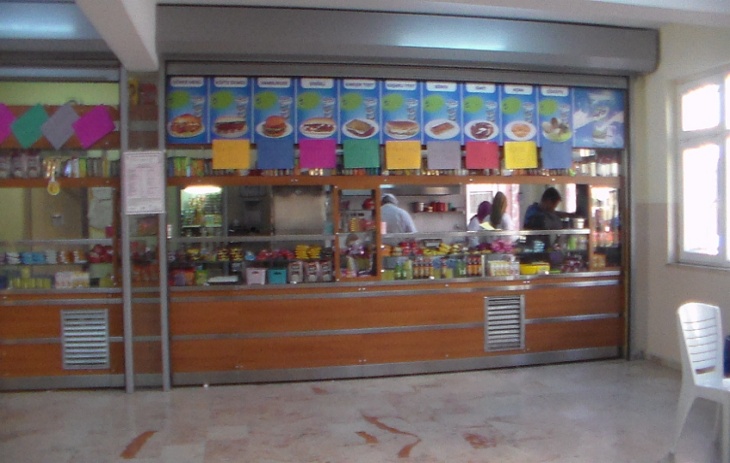 KadroluAylıksız İzindeHizmet AlımıGörevlendirmeÜcretliToplamİhtiyaçYönetici3--1-4-Öğretmen402-4854-Memur1----1-Hizmetli--1-34-TOPLAM442151163-SıraAdı ve SoyadıGörevi / BranşıKadro DurumuAytekin AKYAZIMüdürKadroluertürk çetinMüdür yrd.kadrolufatih çavuşoğluMüdür yrd.görevlendirmesedat çelikMüdür Yrd.KadroluSıraAdı ve SoyadıGörevi / BranşıKadro DurumuNİGAR BİRPINARFELSEFEKadroluHÜLDA SÜFELSEFEKadroluSERHAT ATAÇTARİHKadroluHAYRİYE AĞBULUTTÜRK DİLİ VE EDB.KadroluESMA DEĞİRMENCİTÜRK DİLİ VE EDB.KadroluCANSU HEPDARCANTÜRK DİLİ VE EDB.KadroluFATMA EBRU ÇAKIRTÜRK DİLİ VE EDB.KadroluNAZIM BIYIKMATEMATİKKadroluNEVİN BAHTİYARMATEMATİKKadroluFATMA USLUMATEMATİKKadroluAYŞEGÜL H. KARABULUTMATEMATİKKadroluBURCU NAİRKİMYAKadroluOKAY ŞENBİYOLOJİKadroluİLKNUR ATAOĞLUBİYOLOJİKadroluDUYGU DEMİRCİOĞLUFİZİKKadroluORHAN AYDINCOĞRAFYAKadroluCAN ARPACIOĞLUCOĞRAFYAKadroluSAVAŞ SOYSALİNGİLİZCEKadroluAHMET BİLENREHBERLİKKadroluMERVE BAYBARAİHL MESLEKKadroluCEMİLE GÜL HASARİHL MESLEKKadroluİMREN ELMASİHL MESLEKKadroluELİF KELLECİİHL MESLEKKadroluHİLAY ASLANİHL MESLEKKadroluFATIMA BAYLANİHL MESLEKkadroluSÜMEYRA ÇİÇEKİHL MESLEKKadroluRUMEYSA ÇİÇEKİHL MESLEKKadroluKÜBRANUR TÜFEKÇİARAPÇAKadroluYASEMİN ULUSUARAPÇAKadroluBURAK SÖNMEZBEDEN EĞİTİMİKadroluSİNEM ÖKTENFEN BİLİMLERİkadroluNEŞAT ERASLANTÜRKÇEKadroluİSMAİL KURUMAHMUTTÜRKÇEKadroluAYŞENUR UYARMATEMATİKgörevlendirmeÜMRAN AKÇAYMATEMATİKKadroluMAHMUT ÖZELSOSYAL BİLGİLERKadroluNESRİN E. DEMİRTAŞDİN KÜLTÜRÜ KadroluBEDRİYE EKERBİLİŞİM TEK.KadroluHATİCE YILMAZDİN KÜLTÜRÜ KadroluBÜŞRA TEMÜRTÜRKÇEGÖREVLENDİRMEFİLİZ ERTÜRK EDEBİYATIGÖREVLENDİRMEMERYEM ŞİMŞEKFEN BİLİMLERİGÖREVLENDİRMEİREM YAZICIİNGİLİZCEücretliYAĞMUR ERTANSOSYAL BİLGİLERücretliSEMANUR YAŞARTÜRKÇEücretliHARUN HAROONİNGİLİZCEÜCRETLİRABİA GÜNEŞDİN KÜLTÜRÜÜCRETLİAYŞE KIRANLİOĞLUTARİHÜCRETLİORTAOKUL5.SINIF6.SINIF7.SINIF8.SINIFŞube Sayısı3333Öğrenci Sayısı60708075LİSE9.SINIF10.SINIF11.SINIF12.SINIFŞube Sayısı4445Öğrenci Sayısı1309267122PROJELERYARIŞMALARARAKAN’A yardımkuran-ı Kerim’i güzel okumaBir yetim kardeşiho-ihl genç sesler müsiki yarışmasıDost kitaplar okuyan yedilersağlıklı nesil görsel esersağlıklı nesi sağlıklı gelecekbilim-fen yarışmasıkültür sanat projeleriBasketbol yarışmalarıkodlama projesikompozisyon yarışmalarıTÜBİTAK 4006AD SOYADPROGRAM                          ÜNİVERSİTEPROGRAM                          ÜNİVERSİTEPROGRAM                          ÜNİVERSİTEPUAN TÜRÜ  -  PUANPUAN TÜRÜ  -  PUANHÜSNA NUR AMAÇBeslenme ve DiyetetikERZURUM TEKNİK ÜNİVERSİTESİSAYSAY300,89487HAVVANUR GÜVENLaborant ve Veteriner SağlıkBURSA ULUDAĞ ÜNİVERSİTESİTYTTYT314,05233CANSU HÜNERCİİlahiyatAMASYA ÜNİVERSİTESİSÖZSÖZ286,14333İREM ÇEVİKFizyoterapi ve Rehabilitasyon (%50 İndirimli)İSTANBUL YENİ YÜZYIL ÜNİVERSİTESİSAYSAY266,87322MEHLİKA ÖZTÜRKİşletme (İngilizce)İSTANBUL MEDENİYET ÜNİVERSİTESİEAEA292,58611ZEYNEP EKİNCİFen Bilgisi ÖğretmenliğiDİCLE ÜNİVERSİTESİ (DİYARBAKIR)SAYSAY333,36004İLKNUR ŞEVVAL KINAYFizyoterapi (%50 İndirimli)BİRUNİ ÜNİVERSİTESİ (İSTANBUL)TYTTYT279,87584AYŞE ŞURA ŞENGÜLÇocuk Gelişimi (%50 İndirimli)İSTANBUL MEDİPOL ÜNİVERSİTESİEAEA305,7121FATMA NUR AYDOĞANMuhasebe ve Vergi Uygulamaları (Burslu)İSTANBUL AREL ÜNİVERSİTESİTYTTYT307,34835HİVDA BOZYELAğız ve Diş Sağlığı (Burslu)İSTANBUL GELİŞİM ÜNİVERSİTESİTYTTYT326,51311HELİN ELBİAmeliyathane Hizmetleri (%50 İndirimli)İSTANBUL ATLAS UNİ.TYTTYT221,27677İREM SARICAOĞLUAmeliyathane Hizmetleri (%50 İndirimli)İSTİNYE ÜNİVERSİTESİ (İSTANBUL)TYTTYT228,6219HACER GÜNGÖRİlahiyat (Önlisans) (Açıköğretim)ANADOLU ÜNİVERSİTESİ (ESKİŞEHİR)TYTTYT255,25395DUYGU OCAKDiyaliz (%50 İndirimli)İSTANBUL ATLAS ÜNİVERSİTESİTYTTYT221,4255YAĞMUR DEĞİRMENCİAğız ve Diş Sağlığı (%50 İndirimli)İSTANBUL MEDİPOL ÜNİVERSİTESİTYTTYT290,06135AZRA SULTAN KARAKUŞTürk Dili ve Edebiyatı (%50 İndirimli)İSTANBUL YENİ YÜZYIL ÜNİVERSİTESİSÖZSÖZ297,08536HATİCE KÜBRA ÖZELUluslararası Ticaret ve Finansman (%50 İndirimli)İSTANBUL SABAHATTİN ZAİM ÜNİVERSİTESİEAEA263,96376RAHİME ÖZTÜRKTıbbi Laboratuvar Teknikleri (%50 İndirimli)İSTANBUL AYDIN ÜNİVERSİTESİTYTTYT257,80319
SINIF/ŞUBE REHBER ÖĞRETMENLİĞİADI SOYADI
SINIF/ŞUBE REHBER ÖĞRETMENLİĞİADI SOYADI5/AHATİCE YILMAZ10/AAYŞEĞÜL HEKİM KARABULUT5/BNESRİN ERDOĞAN10/BCEMİLE GÜL HASAR5/CBÜŞRA TEMÜR10/CNEVİN BAHTİYAR6/ASİNEM ÖKTEN10/DMERVE BAYBARA6/BYASEMİN ULUSU6/CBEDRİYE EKER11/ANAZIM BIYIK7/AÜMRAN AKÇAY11/BHİLAY ASLAN7/BMERYEM ŞİMŞEK11/CRÜMEYSA ÇİÇEK7/CİLKNUR KAYA11/DSÜMEYRA ÇİÇEK8/AAYŞENUR UYAR8/BKÜBRANUR TÜFEKÇİ12/AFATMA USLU KOYUNCU8/CNEŞAT ERASLAN12/BELİF KELLECİ9/AFATMA EBRU ÇAKIR12/CCANSU HEPDARCAN9/BCAN ARPACIOĞLU12/DSAVAŞ SOYSAL9/CBURCU NAİR12/ENİGAR BİRPINAR9/DDUYGU DEMİRCİOĞLUTören ve Kutlama Programları 29 Ekim Cumhuriyet Bayramı 10 Kasım Atatürk’ü Anma Programı 24 Kasım Öğretmenler Günü 27 Aralık Mehmet Akif’i Anma Programı12 Mart istiklal Marşı’nın Kabulü 18 Mart Çanakkale Zaferi ve Şehitleri Anma Kutlu Doğum Haftası 23 Nisan Ulusal Egemenlik ve Çocuk Bayramı 189 Mayıs Gençlik ve Spor Bayramı 29 Mayıs İstanbul’un FethiEğitim adına yapılın iyi örneklerÜniversite Tanıtım gezileriMesleki tanıtım seminerleriBaşarıyı arttırıcı kişisel gelişim seminerleriBilim şenliğiİl içi – il dışı kültürel gezilerOkulda Bulunan Sosyal KulüplerKültür ve Edebiyat Kulübü  Sosyal Yardımlaşma ve Dayanışma Kulübü  Gezi Tanıtma ve Turizm Kulübü  Kızılay Kulübü  Kütüphane ve Kitap Okuma Kulübü Spor Kulübü Afete Hazırlık Kulübü Demokrasi ve İnsan Hakları Kulübü Yayın ve İletişim Kulübü Sağlık Temizlik, Yeşilay Kulübü Değerler Eğitimi Kulübü-Hayvanları Koruma Kulübü-Bilim Fen ve Teknoloji Kulübü-Tüketici Koruma KulübüOkulda Açılan Yetiştirme Kursları MEB Örgün ve Yaygın Eğitimi Destekleme ve Yetiştirme Kursları(8-12.Sınıflar)Bina İle İlgili Sorunlar      -Öğretmen ve Yönetici İle İlgili Sorunlar (İhtiyaç)       Okulumuzunda bazı branşlarda eksiklilik bulunmaktadır.  Personel İle İlgili Sorunlar (İhtiyaç)       Kadrolu yardımcı personel ihtiyacımız bulunmaktadır. Bu ihtiyacımızı iş kurdan gelen elemanlarla gidermekteyiz ancak oradan gönderilen elemanlarla problemler yaşanmaktadır.Öğrenci Devamı İle İlgili Sorunlar       Okulumuz da öğrencilerin okula devamları ile ilgili sorun bulunmamaktadır.Öğrenci velileriyle ilgili Sorunlar:       Velilerimizle iletişim sorunları yaşanmaktadır. Velilerde okul bilinci geliştirilmelidir. Okula verilen değer yeterli düzeyde değildir. Bu düzeyi yükseltmek sadece okul ve öğretmenlerin çabasına bırakılmamalıdır. Gerekli makamlarca bu değeri yükseltmek için çalışmalar yapılmalıdır.